КЫРИНСКАЯ  РАЙОННАЯ ТЕРРИТОРИАЛЬНАЯ  ИЗБИРАТЕЛЬНАЯ КОМИССИЯОТЧЕТ О РАБОТЕ Кыринской районной территориальной избирательной комиссииза 2015-2020 г. Кыринская  районная территориальная избирательная комиссия  действующего состава (далее – Комиссия) была сформирована постановлением  Избирательной комиссией  Забайкальского края № 44/298-2 от 26 ноября 2015 года. В  ее состав вошли 10 человек:Состав комиссии 2015 – 2020 г.г5 членов  имеют высшее образование, 4 из них имеют диплом управленца; 7 членов комиссии предложены политическими партиями, 1- прежнимсоставом ТИК, 2 – собранием избирателей по месту работы.  9 членов имеют опыт работы в избирательных комиссиях, 6 из которых  работают в территориальной комиссии ни один состав. 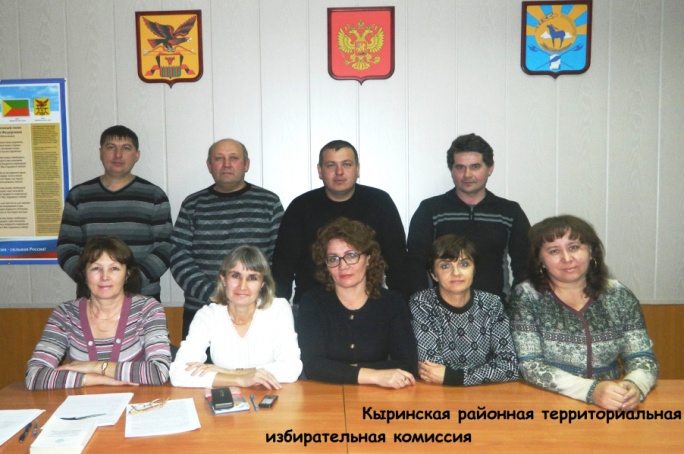 Кыринская районная территориальная избирательная комиссия размещается в здании администрации муниципального района «Кыринский район» СТРУКТУРА ИЗБИРАТЕЛЬНЫХ КОМИССИЙ ФОРМИРУЕМЫХ НА ТЕРРИТОРИИ  КЫРИНСКОГО РАЙОНАКыринская районная территориальная избирательная комиссия избирательная комиссия муниципального образования участковые избирательны комиссииизбирательные комиссии сельских поселений ОСНОВНЫЕ НАПРАВЛЕНИЯ ДЕЯТЕЛЬНОСТИ КОМИССИИ-подготовка и проведение избирательных кампаний, -контроль за соблюдением законодательства о выборах, реализация и защита избирательных прав граждан,СИСТЕМА ВЗАИМОДЕЙСТВИЯ   Создание эффективной системы партнерских взаимоотношений с различными структурами- залог успешной работы комиссии. Кыринская районная территориальная избирательная комиссия выстроила отлаженную систему взаимодействия со многими структурами , которые охотно идут на контакт, принимают участие в проводимых комиссией мероприятиях .В эту структуру включены органы государственной власти и местного самоуправления, политические партии, общественные и молодежные организации, средства массовой информации,  образовательные учреждения района. В совместной деятельности избирательной комиссии  и правоохранительных органов складывающиеся отношения основываются и  в форме организационно-правового и практического сотрудничества:- проведение проверок достоверности сведений о кандидатах, в части наличия неснятой и непогашенной судимости, об имуществе кандидата;- сопровождение транспортных средств комиссий при перевозке избирательной документации;- охрана помещений избирательных комиссий и помещений для голосования;-пресечение противоречащей закону предвыборной агитации   Территориальная избирательная комиссия в своей деятельности всегда находит  полное понимание и поддержку со стороны глав района и  поселений, депутатов районного Совета и депутатов сельских поселений в решении таких вопросов, как учет  избирателей, образование избирательных округов, формирование участковых избирательных комиссий, предоставление помещений для голосования,  автотранспорта для избирательных комиссий.   В деятельности территориальной и участковых избирательных комиссий соблюдаются принципы открытости  и гласности  в соответствии с требованиями избирательного законодательства. Все заседания комиссии проводились в правомочном составе. ОРГАНИЗАЦИОННО-МЕТОДИЧЕСКОЕ ОБЕСПЕЧЕНИЕ ДЕЯТЕЛЬНОСТИ КОМИССИИВ течение отчетного периода Комиссия провела 48 заседания, приняла 166 постановлений    2015 год- 3/6    2016 год- 13/62    2017 год- 5/9    2018 год- 9/43    2019 год- 6/28    2020 год- 9/22   На заседаниях рассматриваются разные вопросы, такие как :подготовка и проведение  (определенных) выборов, голосование в труднодоступных и отдаленных местностях, (6 участков) досрочное голосование, работа  пунктов приема заявлений о голосовании по месту нахождения, работа с избирателями с ограниченными возможностями, организация работы  участковых избирательных комиссий со списками избирателей, информирование избирателей,  финансовые вопросы ,организация работы по повышению правовой культуры молодых избирателей, и др.На всех уровнях  местного самоуправления власти сформированы органы представительной власти-Совет депутатов муниципального района «Кыринский район»  (в составе 15/13 чел)-Советы депутатов сельских поселений (96)Всего в Кыринском районе работают 109 депутатов.Все депутатские мандаты замещеныПОДГОТОВКА И ПРОВЕДЕНИЕ ВЫБОРОВЗа период с 2015 по 2020 год комиссия участвовала в организации, подготовке и проведении следующих избирательных кампаний:=13 избирательных компаний =Численность избирателей на 01.01.2020 10137 челОРГАНИЗАЦИЯ ОБУЧЕНИЯ  ЧЛЕНОВ ИЗБИРАТЕЛЬНЫХ КОМИССИЙБольшое внимание Комиссия уделяла вопросам обучения участников избирательного процесса, в особенности изучению избирательного законодательства и практики его применения на различных этапах избирательного процесса, анализу проблемных ситуаций. Всего сформировано 16 участковых избирательных комиссии, в которых работает 110 членов.   Применяются такие  формы обучения как: семинары, совещания тестирование, моделирующие возможные конфликтные ситуации, возникающие в период подготовки к выборам и непосредственно в день голосования, и способы их разрешения. На завершающем этапе  избирательной кампании еженедельно с председателями и секретарями УИК  по телефону проговариваются все нюансы работы.   На семинарах использовались технические средства обучения: учебные фильмы, компьютерные презентации. На занятиях подробно и пошагово с использованием практических заданий прорабатывались все этапы избирательной кампании, что позволило избирательным комиссиям провести дни голосования организованно, в соответствии с требованиями действующего законодательства, без жалоб со стороны избирателей.  В ходе обучения рассматривались вопросы, связанные с составлением и уточнением списков избирателей, выдвижением и регистрацией кандидатов, списков кандидатов, информационным обеспечением участников избирательного процесса, организацией и порядком голосования, установлением итогов голосования и определением результатов выборов, применением мер юридической ответственности участников избирательного процесса за нарушение законодательства о выборах и дрЧлены ТИК 2018 году приняли участие в обучающем семинаре прошли обучение-теститрование «Избирательное право и избирательный процесс».Все члены получили свидетельство о прохождении обучения
ИНФОРМИРОВАНЕ ИЗБИРАТЕЛЕЙ   Комиссия также большое внимание уделяет информированию населения о предстоящей избирательной компании. Помимо традиционных форм информирования (печать в СМИ, размещение информационных материалов) мы стараемся идти в ногу со временем и применяем такую форму информирования как доведение информации через социальные сети, мессенжеры. По доброй традиции проводим информирование через встречи с трудовыми коллективами.Члены УИК проводят информирование через личные встречи, на дому.При подворовом обходе  избиратель получает информацию непосредственно от члена комиссии. Избирателю выдается информационная  печатная продукция  (буклеты, календари, листовки) Использование наружных средств информирования (растяжки, баннеры) РАБОТА С ГРУППОЙ ИЗБИРАТЕЛЕЙ С ОГРАНИЧЕННЫМИФИЗИЧЕСКИМИ ВОЗМОЖНОСТЯМИ,ИЗБИРАТЕЛЯМИ СТАРШЕГО ПОКОЛЕНИЯ   Организационные и технические вопросы обеспечения,  реализации избирательных прав указанной категории граждан  периодически  рассматриваются  на рабочих встречах с руководством органов социальной защиты населения,  соответствующих общественных организаций: главой, заместителями главы района, председателем ТИК.    ТИК  систематически проводит работу по уточнению  данных  по категориям инвалидов, включенных в списки избирателей, уточняет адреса фактического пребывания инвалидов.В период избирательных кампаний предусматриваются все этапы подготовки выборов и проведения голосования, в том числе информирование  инвалидов и оборудование помещений для голосования.Сотрудники органов социальной защиты, реабилитационных центров, психоневрологического интерната входят в состав участковых избирательных комиссий. На территории Кыринского района, в сельском поселении «Хапчерангинское» расположен Хапчерангинский психоневрологический интернат ( недееспособные и инвалиды)Непосредственно  после объявления избирательной кампании  и до  дня голосования  члены территориальной избирательной комиссии, сотрудников органов социального обеспечения  уточняют сведения о месте голосования инвалидов – в помещении для голосования избирательного участка или вне помещения для голосования. соответствующие участки с учетом потребности размещаются на первых этажах, имеют удобный подход и подъезд для транспорта, достаточное освещение,  оснащены пандусами или временными приспособлениями, стульями, настольными ширмами, лупами, папками- трафаретами с прорезями информирование инвалидов о голосовании, о возможности вызвать на дом членов избирательных комиссий ведется с помощью органов социального обеспечения.РАБОТА С МОЛОДЫМИ И БУДУЩИМИ ИЗБИРАТЕЛЯМИ   Правовое просвещение молодежи, проводится   путем разъяснения избирательного законодательства,через информационно-правовые беседы, информационные обзоры,дисскусий, лекций. При РОМСКЦ  создан и действует клуб молодого избирателя «Твой выбор».В течении года проходит цикл мероприятий , посвященный избирательному законодательству.Основные направления работы клуба:-Повышение интереса к общественно-политическим процессам и явлениям, происходящим в современном обществе-Повышение правовой грамотности жителей Кыринского района-Повышение электоральной активности населения в период избирательных кампаний-Формирование активной гражданской позиции будущих избирателейКыринская районная территориальная избирательная комиссия является частым гостем клуба, как в качестве экспертов , жюри  так и в качестве лекторов, которые освещают тему занятий клуба.«Основы избирательного права», игра «Знатоки Конституции РФ», конкурс рисунков среди уч-ся образовательных учреждений «Выборы глазами детей» это малый перечень мероприятий в которых ТИК принимала участие.Правовой базой информационно-образовательного обучения избирателей являются Конституция Российской Федерации, Федеральный закон «Об основных гарантиях избирательных прав и права на участие в референдуме граждан Российской Федерации», Федеральный закон «О  выборах Президента Российской Федерации», Федеральный закон «О  выборах депутатов Государственной Думы Российской Федерации», а также законы и иные нормативные правовые акты Забайкальского края о выборах, Устав Забайкальского края.В период избирательной компании, ТИК и среди УИК  объявляет различные конкурсы-конкурс среди библиотек на лучшую организацию работы по правовому просвещению граждан-конкурсы рисунков среди учащихся образовательных учреждений в период избирательны кампаний.-конкурсы на лучшее оформление избирательных  участков в период избирательных компаний-конкурс на лучшее позитивное фото УИК   в период подготовки и проведение Общероссийского голосования по вопросу одобрения изменений в Конституцию Р.ФПредседатель комиссииДеникина Наталья ИвановнаЗаместитель председателя:Пастушок Наталья НиколаевнаСекретарь комиссии:Крутикова  Елена Викторовна  Члены комиссии:  Козлов Максим Валерьевич  Чумаков Максим Николаевич  Забелина Галина Георгиевна  Герасимова Наталья Михайловна  Курбатов Михаил Парфилович   Юдаков Михаил Александрович  Шатских Татьяна Николаевна18.09 2016    Выборы депутатов Государственной Думы Федерального Собрания    Российской  Федерации шестого созыва18.09.2016    Выборы Губернатора Забайкальского края18.09.2016    Выборы депутатов Совета сельских поселений района12.12.2016Досрочные выборы главы сельского поселения «Гаваньское»11.09.2017    Выборы главы МР «Кыринский район»11.09.2017    Выборы депутатов Совета МР «Кыринский  район»18.03.2018    Выборы Президента Российской Федерации09.09.2018    Выборы депутатов Законодательного собрания Забайкальского края  третьего созыва21.04.2019    Дополнительные выборы Совета сельского поселения «Мордойское»08.09 2019    Досрочные выборы Губернатора Забайкальского края09.09.2019    Досрочные выборы Главы сельского поселения «Михайло-Павловское»01.07.2020    Общероссийское голосование по вопросу одобрения изменений в Конституцию  Российской Федерации13.09.2020    Дополнительные выборы депутатов Совета сельского поселения     «Любавинское»26% явка